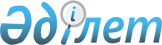 О внебюджетном счете органов прокуратуры
					
			Утративший силу
			
			
		
					Постановление Правительства Республики Казахстан от 16 сентября 1997 г. N 1345. Утратило силу - постановлением Правительства РК от 18 декабря 1998 г. N 1298 ~P981298.



        В целях реализации Указа Президента Республики Казахстан от 20
июня 1997 г. N 3558  
 U973558_ 
  "О государственной программе Республики
Казахстан по борьбе с преступностью на 1997-1998 годы и основным
направлениям правоохранительной деятельности до 2000 года", для
укрепления материально-технической базы органов прокуратуры и
стимулирования их деятельности Правительство Республики Казахстан
постановляет:




          1. Генеральной Прокуратуре по согласованию с Министерством
финансов Республики Казахстан открыть внебюджетный счет органов
прокуратуры в государственном Бюджетном банке Республики Казахстан,
без права зачисления данных средств на депозитные счета банков
второго уровня.




          2. Определить источником формирования счета отчисления в
размере 10 процентов от результатов работы по возмещению ущерба
государству и пополнению государственного бюджета в результате
исковой работы органов прокуратуры, а также другими мерами
прокурорского надзора, за исключением случаев, когда органами
налоговой службы проводится проверка либо приняты меры,
предусмотренные законодательством, по обеспечению исполнения
доходной части бюджета и других финансовых обязательств перед
государством.




          3. Суммы, предъявленные к взысканию органами прокуратуры,
подлежат взысканию налоговыми органами наравне с платежами в бюджет
в календарной очередности.




          4. Суммы, взысканные в результате прокурорской деятельности по
финансовым обязательствам перед государством и остающиеся в
распоряжении органов прокуратуры, учитываются в налоговых органах
как поступившие в бюджет в разрезе источников и налогоплательщиков.




          5. Министерству финансов Республики Казахстан ежемесячно
производить взаимосверку на сумму средств, зачисленных на
внебюджетный счет органов прокуратуры.




          6. Генеральной Прокуратуре, Министерству юстиции, Министерству




финансов Республики Казахстан в десятидневный срок разработать и
утвердить Инструкцию о порядке формирования и использования средств
внебюджетного счета органов прокуратуры.
     7. Министерству финансов Республики Казахстан обеспечить
контроль за расходованием средств, поступающих на внебюджетный счет
органов прокуратуры.

     Первый заместитель
      Премьер-Министра
    Республики Казахстан
      
      


					© 2012. РГП на ПХВ «Институт законодательства и правовой информации Республики Казахстан» Министерства юстиции Республики Казахстан
				